“21. ožujak, Svjetski dan osoba s Down sindromom” Tražeći po internetu sve o Down sindromu naišao sam na rečenicu koju ću prvu napisati , jer  ima puno ljubavi, puno snage,ljepote i svega dobrog  što mi koji  smo zdravi nismo ni svjesni .„Jednom kada ih upoznate, djecu i odrasle s Downovim sindromom nikada nećete zaboraviti ni ljubav i vedrinu kojom zrače.“ 🙂 POVIJEST DOWN SINDROMA Vjerojatno je da oduvijek ima osoba s Down sindromom. Najstarija svjedočanstva su glinene i kamene figure iz Olmečke kulture prije 3000 godina. Prvi pisani opis Down sindroma dao je Esquirol 1838. godine, dok je detaljnu kliničku sliku dao psiholog Segurin (Paris, 1846.godine). Engleski liječnik John Langdon Down (1828.-1896.) je u svojem privatnom sanatoriju za mentalno zaostalu djecu  susreo  je  10% djece koja su nalikovala jedno drugom kao da su braća. Zamijetio je da ova njihova posebnost, koju je on tada nazvao “mongoloidizmom“ neobičan biološki fenomen, jer se ne uklapa u ostalu sliku djece s mentalnom retardacijom. Jerome Lejeune, francuski genetičar je 1958. godine otkrio da razlog posebnosti djece koju je opisao Langdon Down leži u činjenici da se radi o kromosomskom poremećaju.  Downov sindrom se može javiti kod svih skupina ljudi i može se javiti u bilo kojoj obitelji bez obzira na roditeljsko zdravlje, način života ili ekonomsku situaciju. Do danas je proveden velik broj istraživanja, no točan uzrok pogrešne podjele stanica niti danas nije poznat.Downov sindrom – simptomiDjeca s Downovim sindromom mogu biti prosječne veličine, no obično se sporije razvijaju od druge djece slične dobi. Osim specifičnih tjelesnih nepravilnosti, djeca s Downovim sindromom imaju određeni stupanj mentalne retardacije. Stupanj mentalne retardacije može varirati. Neka djeca imaju blagi stupanj, dok su druga potpuno ovisna o roditeljskoj skrbi i njezi.Danas razlikujemo preko pedeset obilježja Downovog sindroma. Broj tih obilježja kao i intenzitet varira od djeteta do djeteta. Neke od karakteristika Downovog sindroma se mogu javiti i kod zdrave djece, upravo zbog toga je prije proglašenja dijagnoze potrebno napraviti detaljnije pretrage i testove.Kod djece s Downovim sindromom moguća je pojava zdravstvenih poteškoća  i komplikacija. Jedan od istaknutijih problema Downovog sindroma je mentalna retardacija koja znatno otežava odgoj i razvoj. Životni vijek osoba s Downovim sindromom se znatno povećao. Godine 1929. dijete rođeno s ovom bolesti često nije živjelo duže od 10 godina. Danas, osoba s Downovim sindromom u prosjeku doživi 50 i više godina, ovisno o težini zdravstvenog stanja. Većina djece koja preživi prvu godinu života (najviše ovisi o malformacijama vitalnih organa, srca i probavnog trakta) dosegne odraslu dob.Downov sindrom nije moguće izliječiti .                     Dino Mehdić 6.B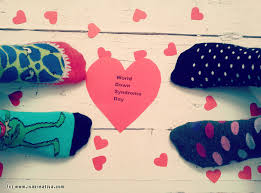 